ที่ชื่อรายวิชาเป้าหมายการพัฒนาที่ยั่งยืน (17 SDGs)เป้าหมายการพัฒนาที่ยั่งยืน (17 SDGs)เป้าหมายการพัฒนาที่ยั่งยืน (17 SDGs)เป้าหมายการพัฒนาที่ยั่งยืน (17 SDGs)เป้าหมายการพัฒนาที่ยั่งยืน (17 SDGs)เป้าหมายการพัฒนาที่ยั่งยืน (17 SDGs)เป้าหมายการพัฒนาที่ยั่งยืน (17 SDGs)เป้าหมายการพัฒนาที่ยั่งยืน (17 SDGs)เป้าหมายการพัฒนาที่ยั่งยืน (17 SDGs)เป้าหมายการพัฒนาที่ยั่งยืน (17 SDGs)เป้าหมายการพัฒนาที่ยั่งยืน (17 SDGs)เป้าหมายการพัฒนาที่ยั่งยืน (17 SDGs)เป้าหมายการพัฒนาที่ยั่งยืน (17 SDGs)เป้าหมายการพัฒนาที่ยั่งยืน (17 SDGs)เป้าหมายการพัฒนาที่ยั่งยืน (17 SDGs)เป้าหมายการพัฒนาที่ยั่งยืน (17 SDGs)เป้าหมายการพัฒนาที่ยั่งยืน (17 SDGs)N/Aที่ชื่อรายวิชา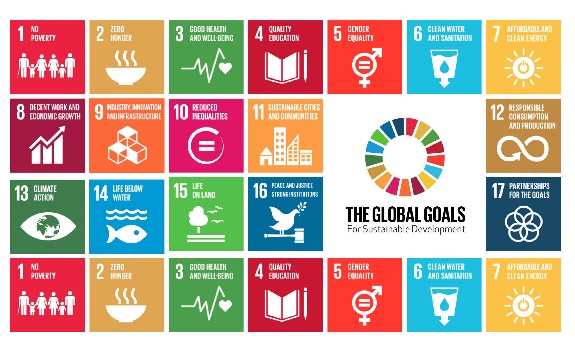 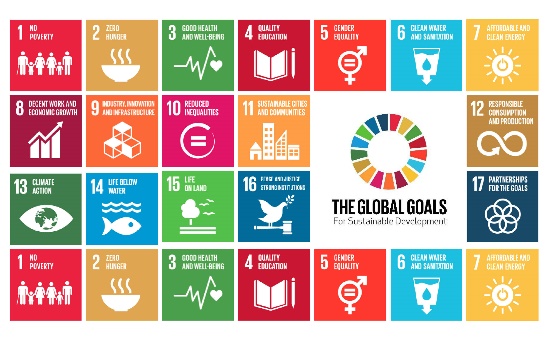 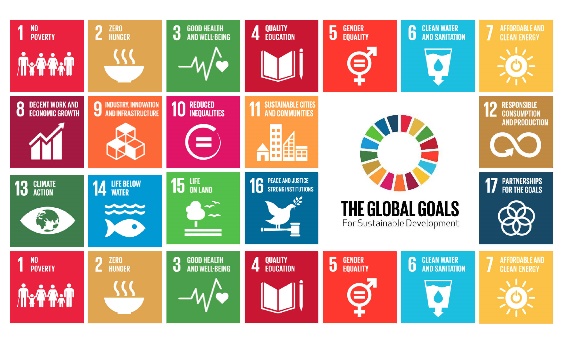 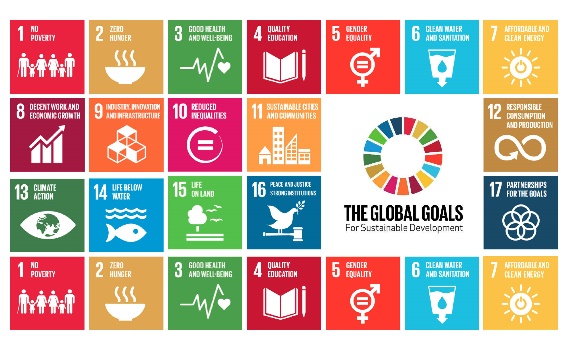 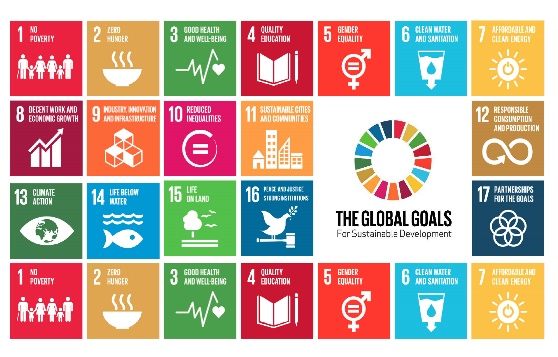 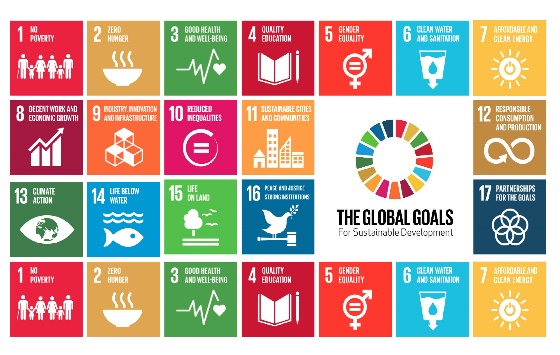 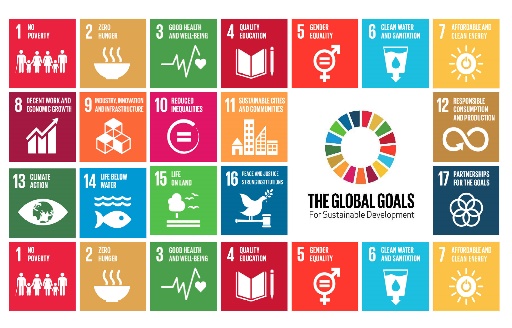 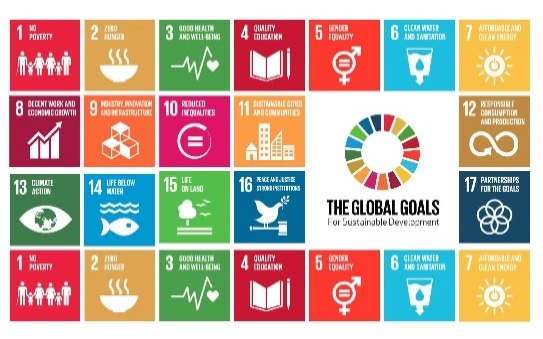 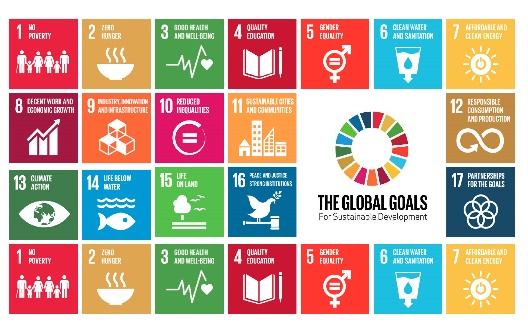 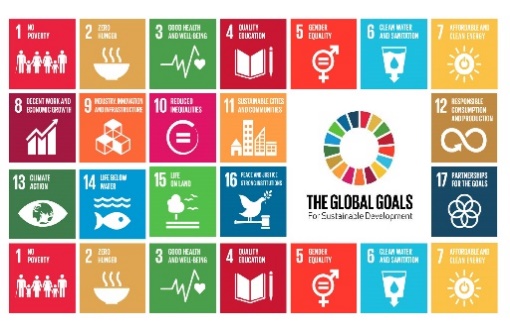 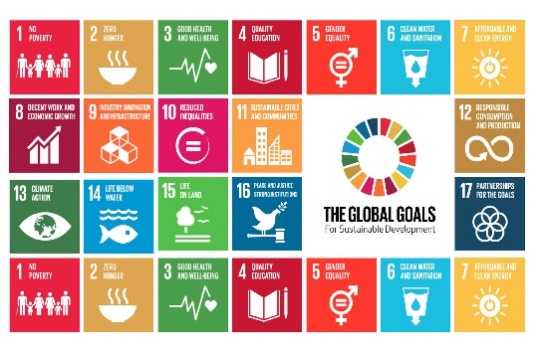 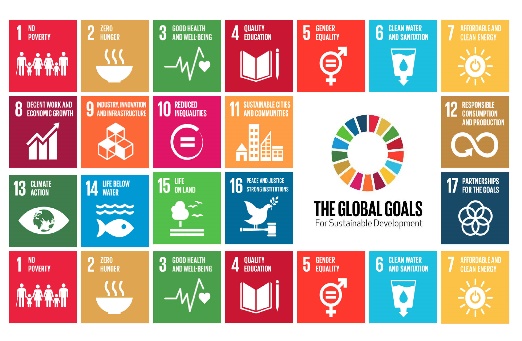 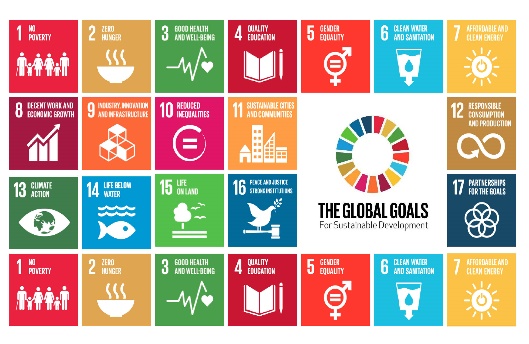 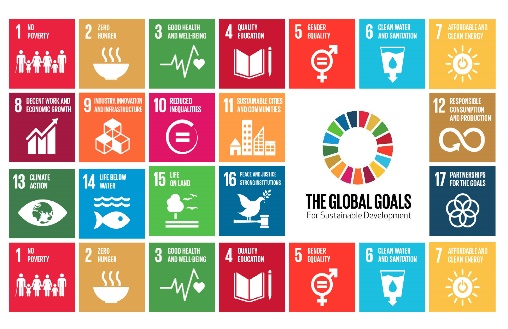 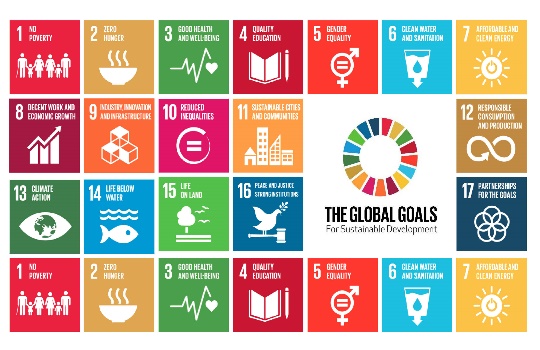 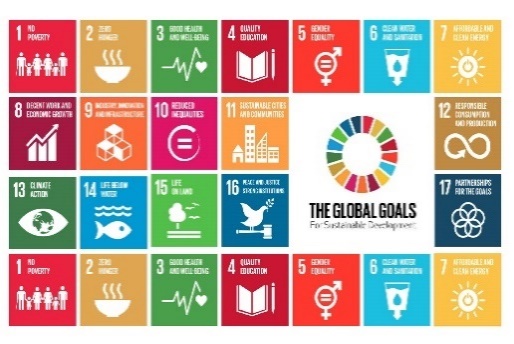 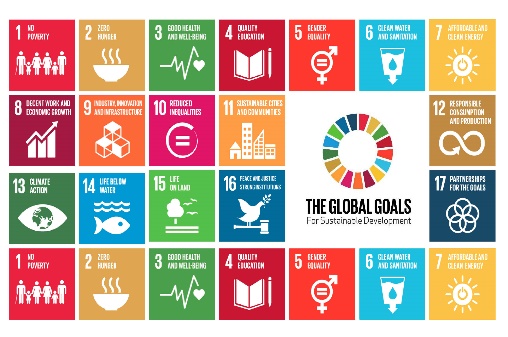 N/Aศศศศ ๑๐๘ภาษาอังกฤษ ๑√ศศศศ ๑๐๙ภาษาอังกฤษ ๒√ศศศศ ๒๐๑ภาษาอังกฤษ ๓√ศศศศ ๑๐๗วิทยาศาสตร์ เทคโนโลยี และชีวิตมนุษย์3ศศศศ ๑๐๒การคิดเชิงวิพากษ์   16ศศศศ ๑๐๔ อารยธรรมโลก ๑  16ศศศศ ๑๐๕ อารยธรรมโลก ๒  16ศศศศ ๒๐๔มนุษย์กับการแสวงหาชีวิตที่มีความหมาย316ที่ชื่อรายวิชาเป้าหมายการพัฒนาที่ยั่งยืน (17 SDGs)เป้าหมายการพัฒนาที่ยั่งยืน (17 SDGs)เป้าหมายการพัฒนาที่ยั่งยืน (17 SDGs)เป้าหมายการพัฒนาที่ยั่งยืน (17 SDGs)เป้าหมายการพัฒนาที่ยั่งยืน (17 SDGs)เป้าหมายการพัฒนาที่ยั่งยืน (17 SDGs)เป้าหมายการพัฒนาที่ยั่งยืน (17 SDGs)เป้าหมายการพัฒนาที่ยั่งยืน (17 SDGs)เป้าหมายการพัฒนาที่ยั่งยืน (17 SDGs)เป้าหมายการพัฒนาที่ยั่งยืน (17 SDGs)เป้าหมายการพัฒนาที่ยั่งยืน (17 SDGs)เป้าหมายการพัฒนาที่ยั่งยืน (17 SDGs)เป้าหมายการพัฒนาที่ยั่งยืน (17 SDGs)เป้าหมายการพัฒนาที่ยั่งยืน (17 SDGs)เป้าหมายการพัฒนาที่ยั่งยืน (17 SDGs)เป้าหมายการพัฒนาที่ยั่งยืน (17 SDGs)เป้าหมายการพัฒนาที่ยั่งยืน (17 SDGs)N/Aที่ชื่อรายวิชาN/Aศศศศ ๑๑๐มิติทางจิตใจของคนไทยในสังคมปัจจุบัน316ศศศศ ๑๑๑จริยธรรมสำหรับโลกหลังสมัยใหม่   16ศศศศ ๒๑๗  ธรรมชาติและชะตากรรมของมนุษย์16ศศศศ ๒๒๔  สิทธิมนุษยชนและศักดิ์ศรีของมนุษย์                                                              16ศศศศ ๒๒๕ มนุษย์ พลังงาน และสิ่งแวดล้อมธรรมชาติ17ศศศศ ๒๒๖ แนวคิดเรื่องชีวิตและความตายในวิทยาศาสตร์และศาสนา 16ศศศศ ๒๒๗ ลัทธิการเมืองและความผาสุกของมนุษย์ 16ศศศศ ๒๒๘คุณธรรมจริยธรรมและพฤติกรรมของมนุษย์16ที่ชื่อรายวิชาเป้าหมายการพัฒนาที่ยั่งยืน (17 SDGs)เป้าหมายการพัฒนาที่ยั่งยืน (17 SDGs)เป้าหมายการพัฒนาที่ยั่งยืน (17 SDGs)เป้าหมายการพัฒนาที่ยั่งยืน (17 SDGs)เป้าหมายการพัฒนาที่ยั่งยืน (17 SDGs)เป้าหมายการพัฒนาที่ยั่งยืน (17 SDGs)เป้าหมายการพัฒนาที่ยั่งยืน (17 SDGs)เป้าหมายการพัฒนาที่ยั่งยืน (17 SDGs)เป้าหมายการพัฒนาที่ยั่งยืน (17 SDGs)เป้าหมายการพัฒนาที่ยั่งยืน (17 SDGs)เป้าหมายการพัฒนาที่ยั่งยืน (17 SDGs)เป้าหมายการพัฒนาที่ยั่งยืน (17 SDGs)เป้าหมายการพัฒนาที่ยั่งยืน (17 SDGs)เป้าหมายการพัฒนาที่ยั่งยืน (17 SDGs)เป้าหมายการพัฒนาที่ยั่งยืน (17 SDGs)เป้าหมายการพัฒนาที่ยั่งยืน (17 SDGs)เป้าหมายการพัฒนาที่ยั่งยืน (17 SDGs)N/Aที่ชื่อรายวิชาN/Aศศศศ ๒๒๙มนุษย์และเสรีภาพ16ศศศศ ๓๒๐วิธีวิจัยทางสังคมศาสตร์16ศศศศ ๓๓๑ขุมทรัพย์ทางปัญญาของปราชญ์ชาวพุทธ16ศศศศ ๓๓๒พุทธปรัชญาขั้นแนะนำ 16ศศศศ ๓๓๓พุทธจริยศาสตร์ขั้นแนะนำ16ศศศศ ๓๓๔สิ่งท้าทายใหม่ๆ ในสังคมพุทธปัจจุบัน  16ศศศศ ๓๓๕พุทธศาสนาเถรวาทในเอเชียตะวันออกเฉียงใต้   16ศศศศ ๓๓๖ การศึกษาพุทธศาสนาเถรวาทเชิงมานุษยวิทยา16ศศศศ ๓๓๗ แนวความคิดและการปฏิบัติในพุทธศาสนาเถรวาท  16ที่ชื่อรายวิชาเป้าหมายการพัฒนาที่ยั่งยืน (17 SDGs)เป้าหมายการพัฒนาที่ยั่งยืน (17 SDGs)เป้าหมายการพัฒนาที่ยั่งยืน (17 SDGs)เป้าหมายการพัฒนาที่ยั่งยืน (17 SDGs)เป้าหมายการพัฒนาที่ยั่งยืน (17 SDGs)เป้าหมายการพัฒนาที่ยั่งยืน (17 SDGs)เป้าหมายการพัฒนาที่ยั่งยืน (17 SDGs)เป้าหมายการพัฒนาที่ยั่งยืน (17 SDGs)เป้าหมายการพัฒนาที่ยั่งยืน (17 SDGs)เป้าหมายการพัฒนาที่ยั่งยืน (17 SDGs)เป้าหมายการพัฒนาที่ยั่งยืน (17 SDGs)เป้าหมายการพัฒนาที่ยั่งยืน (17 SDGs)เป้าหมายการพัฒนาที่ยั่งยืน (17 SDGs)เป้าหมายการพัฒนาที่ยั่งยืน (17 SDGs)เป้าหมายการพัฒนาที่ยั่งยืน (17 SDGs)เป้าหมายการพัฒนาที่ยั่งยืน (17 SDGs)เป้าหมายการพัฒนาที่ยั่งยืน (17 SDGs)N/Aที่ชื่อรายวิชาN/Aศศศศ๓๓๘ การเคลื่อนไหวใหม่ๆ ในพุทธศาสนาเถรวาท    16ศศศศ ๓๓๙ พุทธศาสนากับความสัมพันธ์กับศาสนาอื่น   16ศศศศ ๔๓๑ การอ่านคัมภีร์พระพุทธศาสนา ๑   √ศศศศ ๔๓๒การอ่านคัมภีร์พระพุทธศาสนา ๒                   √ศศศศ ๔๓๓ภาพลักษณ์ของความเป็นมนุษย์สมบูรณ์แบบในพระพุทธศาสนา   16ศศศศ ๔๓๔พุทธศาสนาในทัศนศิลป์√ศศศศ ๓๔๑ ศาสนาและสังคม16ศศศศ ๓๔๒ศาสนาและวัฒนธรรม 16ที่ชื่อรายวิชาเป้าหมายการพัฒนาที่ยั่งยืน (17 SDGs)เป้าหมายการพัฒนาที่ยั่งยืน (17 SDGs)เป้าหมายการพัฒนาที่ยั่งยืน (17 SDGs)เป้าหมายการพัฒนาที่ยั่งยืน (17 SDGs)เป้าหมายการพัฒนาที่ยั่งยืน (17 SDGs)เป้าหมายการพัฒนาที่ยั่งยืน (17 SDGs)เป้าหมายการพัฒนาที่ยั่งยืน (17 SDGs)เป้าหมายการพัฒนาที่ยั่งยืน (17 SDGs)เป้าหมายการพัฒนาที่ยั่งยืน (17 SDGs)เป้าหมายการพัฒนาที่ยั่งยืน (17 SDGs)เป้าหมายการพัฒนาที่ยั่งยืน (17 SDGs)เป้าหมายการพัฒนาที่ยั่งยืน (17 SDGs)เป้าหมายการพัฒนาที่ยั่งยืน (17 SDGs)เป้าหมายการพัฒนาที่ยั่งยืน (17 SDGs)เป้าหมายการพัฒนาที่ยั่งยืน (17 SDGs)เป้าหมายการพัฒนาที่ยั่งยืน (17 SDGs)เป้าหมายการพัฒนาที่ยั่งยืน (17 SDGs)N/Aที่ชื่อรายวิชาN/Aศศศศ ๓๔๓ศาสนากับการพัฒนาตน16ศศศศ ๓๔๔ศาสนากับความรุนแรง    16ศศศศ ๓๔๕ศาสนา สัญลักษณ์ และพิธีกรรม16ศศศศ ๓๔๖ศาสนาและการเยียวยารักษา   16ศศศศ ๓๔๗ศาสนาและการพัฒนาในเอเชียอาคเนย์    16ศศศศ ๓๔๘สตรีและศาสนา   516ศศศศ ๓๔๙พหุศาสนาในเอเชียอาคเนย์  16ศศศศ ๔๔๑ศาสนาและกามารมณ์   516ศศศศ ๔๔๒สถาบันศาสนา                                                                                                       16ศศศศ ๔๔๓ศาสนากับสิ่งแวดล้อม                                                             1316ที่ชื่อรายวิชาเป้าหมายการพัฒนาที่ยั่งยืน (17 SDGs)เป้าหมายการพัฒนาที่ยั่งยืน (17 SDGs)เป้าหมายการพัฒนาที่ยั่งยืน (17 SDGs)เป้าหมายการพัฒนาที่ยั่งยืน (17 SDGs)เป้าหมายการพัฒนาที่ยั่งยืน (17 SDGs)เป้าหมายการพัฒนาที่ยั่งยืน (17 SDGs)เป้าหมายการพัฒนาที่ยั่งยืน (17 SDGs)เป้าหมายการพัฒนาที่ยั่งยืน (17 SDGs)เป้าหมายการพัฒนาที่ยั่งยืน (17 SDGs)เป้าหมายการพัฒนาที่ยั่งยืน (17 SDGs)เป้าหมายการพัฒนาที่ยั่งยืน (17 SDGs)เป้าหมายการพัฒนาที่ยั่งยืน (17 SDGs)เป้าหมายการพัฒนาที่ยั่งยืน (17 SDGs)เป้าหมายการพัฒนาที่ยั่งยืน (17 SDGs)เป้าหมายการพัฒนาที่ยั่งยืน (17 SDGs)เป้าหมายการพัฒนาที่ยั่งยืน (17 SDGs)เป้าหมายการพัฒนาที่ยั่งยืน (17 SDGs)N/Aที่ชื่อรายวิชาN/Aศศศศ ๔๔๔ศาสนากับโลกาภิวัตน์                                                            1617ศศอก ๔๖๑ ภาษาอังกฤษเพื่อการใช้งานทั่วไป  √ศศอก ๔๖๒ ภาษาอังกฤษเพื่อการสื่อสาร                                                √ศศอก ๔๖๓ภาษาอังกฤษเพื่อนันทนาการ√ศศอก ๔๖๔ภาษาอังกฤษเพื่อการแปล√ศศอก ๔๖๕ภาษาอังกฤษสำหรับการพูดในที่สาธารณะ√ศศอก ๔๖๖ภาษาอังกฤษเพื่องานประชาสัมพันธ์√ศศอจ  ๔๖๑ ภาษาศาสตร์และภาษาจีนเบื้องต้น                                      √ศศอจ ๔๖๒ลักษณะเด่นของระบบวากยสัมพันธ์ในภาษาจีน                        √ที่ชื่อรายวิชาเป้าหมายการพัฒนาที่ยั่งยืน (17 SDGs)เป้าหมายการพัฒนาที่ยั่งยืน (17 SDGs)เป้าหมายการพัฒนาที่ยั่งยืน (17 SDGs)เป้าหมายการพัฒนาที่ยั่งยืน (17 SDGs)เป้าหมายการพัฒนาที่ยั่งยืน (17 SDGs)เป้าหมายการพัฒนาที่ยั่งยืน (17 SDGs)เป้าหมายการพัฒนาที่ยั่งยืน (17 SDGs)เป้าหมายการพัฒนาที่ยั่งยืน (17 SDGs)เป้าหมายการพัฒนาที่ยั่งยืน (17 SDGs)เป้าหมายการพัฒนาที่ยั่งยืน (17 SDGs)เป้าหมายการพัฒนาที่ยั่งยืน (17 SDGs)เป้าหมายการพัฒนาที่ยั่งยืน (17 SDGs)เป้าหมายการพัฒนาที่ยั่งยืน (17 SDGs)เป้าหมายการพัฒนาที่ยั่งยืน (17 SDGs)เป้าหมายการพัฒนาที่ยั่งยืน (17 SDGs)เป้าหมายการพัฒนาที่ยั่งยืน (17 SDGs)เป้าหมายการพัฒนาที่ยั่งยืน (17 SDGs)N/Aที่ชื่อรายวิชาN/Aศศอจ ๔๖๓ การสนทนาภาษาจีน√ศศอจ ๔๖๔การแปลภาษาจีนเป็นภาษาไทย                                            √ศศอจ ๔๖๕การเขียนภาษาจีนด้วยตัวอักษรจีน                                       √ศศอจ ๔๖๗การสนทนาภาษาจีนระดับสูง√ศศญป ๔๖๑ภาษาศาสตร์และภาษาญี่ปุ่นเบื้องต้น√ศศญป ๔๖๒ระบบคำและวากยสัมพันธ์ภาษาญี่ปุ่น√ศศญป ๔๖๓การสนทนาภาษาญี่ปุ่น√ศศญป ๔๖๔การแปลภาษาญี่ปุ่นเป็นภาษาไทย                                      √ศศญป ๔๖๕การเขียนทางธุรกิจภาษาญี่ปุ่น√ศศญป ๔๖๘ภาษาญี่ปุ่นเพื่องานบริการและการท่องเที่ยว                      √ที่ชื่อรายวิชาเป้าหมายการพัฒนาที่ยั่งยืน (17 SDGs)เป้าหมายการพัฒนาที่ยั่งยืน (17 SDGs)เป้าหมายการพัฒนาที่ยั่งยืน (17 SDGs)เป้าหมายการพัฒนาที่ยั่งยืน (17 SDGs)เป้าหมายการพัฒนาที่ยั่งยืน (17 SDGs)เป้าหมายการพัฒนาที่ยั่งยืน (17 SDGs)เป้าหมายการพัฒนาที่ยั่งยืน (17 SDGs)เป้าหมายการพัฒนาที่ยั่งยืน (17 SDGs)เป้าหมายการพัฒนาที่ยั่งยืน (17 SDGs)เป้าหมายการพัฒนาที่ยั่งยืน (17 SDGs)เป้าหมายการพัฒนาที่ยั่งยืน (17 SDGs)เป้าหมายการพัฒนาที่ยั่งยืน (17 SDGs)เป้าหมายการพัฒนาที่ยั่งยืน (17 SDGs)เป้าหมายการพัฒนาที่ยั่งยืน (17 SDGs)เป้าหมายการพัฒนาที่ยั่งยืน (17 SDGs)เป้าหมายการพัฒนาที่ยั่งยืน (17 SDGs)เป้าหมายการพัฒนาที่ยั่งยืน (17 SDGs)N/Aที่ชื่อรายวิชาN/Aศศทส ๔๖๑เทคโนโลยีสารสนเทศ ๑   √ศศทส ๔๖๒เทคโนโลยี สารสนเทศ ๒  √ศศทส ๔๖๓โปรแกรมสำเร็จรูปและการประยุกต์ใช้งาน                                        √ศศทส ๔๖๔สื่อผสมและไฮเปอร์มีเดีย  √ศศทส ๔๖๕การพัฒนาสื่อคอมพิวเตอร์มัลติมีเดีย                                              √ศศทส ๔๖๖การพัฒนาบทเรียนคอมพิวเตอร์                                                    √